Załącznik nr 1 do Kryteriów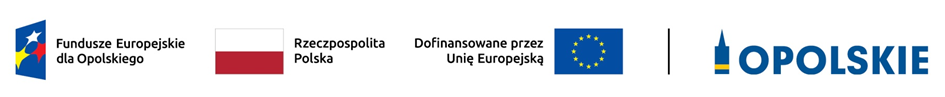 Strzelce Opolskie, dnia  ……………………………Wniosek o skierowanie  na  szkolenie wskazane przez osobę zarejestrowanąw ramach projektu „Aktywizacja zawodowa osób pozostających bez zatrudnienia realizowana przez PUP w Strzelcach  Opolskich (II)" w ramach Działania 5.1 Aktywizacja zawodowa osób pozostających bez zatrudnienia realizowana przez PUP w ramach Osi priorytetowej 5 Fundusze Europejskie wspierające opolski rynek pracy i edukację FEO 2021-2027, współfinansowanego ze środków Europejskiego Funduszu Społecznego PlusCz. I wypełnia osoba zarejestrowana: Nazwisko…………………………………..  Imię………………………………………………..PESEL………………………………… Nr dokumentu tożsamości…………………………….Zawód wyuczony……………………………. Nr telefonu………………………………………Adres………………………………………………………………………………………………Zwracam się z prośbą o skierowanie i sfinansowanie indywidualnego szkolenia ...........................................................................................................................................................................................................                                                                                                   /nazwa szkolenia/Uzasadnienie celowości szkolenia………………………………………………………………………………………………………………………………………………………………………………………………………………………………………………………………………………………………………….Do wniosku załączam informacje o  wybranym przez siebie szkoleniu: TAK            NIE  Do wniosku załączam oświadczenie pracodawcy o zamiarze zatrudnienia: TAK            NIE  Oświadczam, że w okresie ostatnich 3 lat nie uczestniczyłem/am  / uczestniczyłem/am (*) w szkoleniu/niach p.n. …………………………………………........................................................................finansowanym/ch  ze środków Funduszu Pracy na podstawie skierowania z Powiatowego Urzędu Pracy w …………………………………. Koszt  szkoleń  wyniósł …………………………………………………..........................................................        (podpis osoby zarejestrowanej)niepotrzebne skreślićCz. II  wypełniana przez pracowników Powiatowego Urzędu Pracy: Wnioskodawca nie brał / brał udział/u(*) w szkoleniach w okresie ostatnich 3 lat, których  łączna kwota kosztów szkolenia wyniosła  ………………PLN.………………..........................................................                                                                                     (data i podpis osoby weryfikującej koszty szkolenia)Opinia doradcy zawodowego o predyspozycjach zawodowych i preferowanym kierunku szkolenia(*):………………………………………………………………………………………………………………………………………………………………………………………………………………………………………………………………………………………………………………………………………………..........................................................                                                                                                                          (data i podpis )Opinia doradcy klienta:W tym w zakresie zgodności wnioskowanego wsparcia z ustaleniami założonymi w Indywidualnym Planie Działania – szkolenie uwzględnione w IPD :           TAK             NIE ………………………………………………………………………………………………………………………………………………………………………………………………………………………………..........................................................                                                                                                                          (data i podpis )Informacja specjalisty ds. rozwoju zawodowego:Data rejestracji wnioskodawcy:…………………………, Wykształcenie …………………………….Orzeczenie o stopniu niepełnosprawności……………………………………………………………….Skierowanie  na szkolenie :- z inicjatywy kandydata na jego wniosekCel szkolenia- przyczyny wnioskowania o skierowanie na wskazane szkolenie(*):- brak kwalifikacji zawodowych;- konieczność zmiany lub uzupełnienia kwalifikacji;- utrata zdolności do wykonywania pracy w dotychczas wykonywanym zawodzie;- brak umiejętności aktywnego poszukiwania pracy...........................................................                                                                                                                         (data i podpis )DECYZJA STAROSTYWniosek został rozpatrzony POZYTYWNIE / NEGATYWNIEUzasadnienie:………………………………………………………………………………………………...……………………….………………………………………………………………………………………..........................................................                                                                                                                                                           (Starosta )Wpisano do rejestru wniosków pod nr  .........................WYPEŁNIA   PUP                            Data wpływu wniosku do PUP